Председателю районной Организации ПрофсоюзаРаботников народного образования и науки РФПЛАНработы  на март  2022 г.Председатель  ППО                                                                  И.А.Дроздова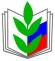 ПРОФСОЮЗ РАБОТНИКОВ НАРОДНОГО ОБРАЗОВАНИЯ И НАУКИ РОССИЙСКОЙ ФЕДЕРАЦИИ(ОБЩЕРОССИЙСКИЙ ПРОФСОЮЗ ОБРАЗОВАНИЯ)БЕЛОЯРСКАЯ РАЙОННАЯ ОРГАНИЗАЦИЯ ПРОФСОЮЗА РАБОТНИКОВ НАРОДНОГО ОБРАЗОВАНИЯ И НАУКИ  РОССИЙСКОЙ ФЕДЕРАЦИИ Муниципальное бюджетное общеобразовательное учреждение«Белоярская средняя общеобразовательная школа № 14»( МБОУ «Белоярская СОШ №14»)ПРОФСОЮЗ РАБОТНИКОВ НАРОДНОГО ОБРАЗОВАНИЯ И НАУКИ РОССИЙСКОЙ ФЕДЕРАЦИИ(ОБЩЕРОССИЙСКИЙ ПРОФСОЮЗ ОБРАЗОВАНИЯ)БЕЛОЯРСКАЯ РАЙОННАЯ ОРГАНИЗАЦИЯ ПРОФСОЮЗА РАБОТНИКОВ НАРОДНОГО ОБРАЗОВАНИЯ И НАУКИ  РОССИЙСКОЙ ФЕДЕРАЦИИ Муниципальное бюджетное общеобразовательное учреждение«Белоярская средняя общеобразовательная школа № 14»( МБОУ «Белоярская СОШ №14»)ПРОФСОЮЗ РАБОТНИКОВ НАРОДНОГО ОБРАЗОВАНИЯ И НАУКИ РОССИЙСКОЙ ФЕДЕРАЦИИ(ОБЩЕРОССИЙСКИЙ ПРОФСОЮЗ ОБРАЗОВАНИЯ)БЕЛОЯРСКАЯ РАЙОННАЯ ОРГАНИЗАЦИЯ ПРОФСОЮЗА РАБОТНИКОВ НАРОДНОГО ОБРАЗОВАНИЯ И НАУКИ  РОССИЙСКОЙ ФЕДЕРАЦИИ Муниципальное бюджетное общеобразовательное учреждение«Белоярская средняя общеобразовательная школа № 14»( МБОУ «Белоярская СОШ №14»)ПРОФСОЮЗ РАБОТНИКОВ НАРОДНОГО ОБРАЗОВАНИЯ И НАУКИ РОССИЙСКОЙ ФЕДЕРАЦИИ(ОБЩЕРОССИЙСКИЙ ПРОФСОЮЗ ОБРАЗОВАНИЯ)БЕЛОЯРСКАЯ РАЙОННАЯ ОРГАНИЗАЦИЯ ПРОФСОЮЗА РАБОТНИКОВ НАРОДНОГО ОБРАЗОВАНИЯ И НАУКИ  РОССИЙСКОЙ ФЕДЕРАЦИИ Муниципальное бюджетное общеобразовательное учреждение«Белоярская средняя общеобразовательная школа № 14»( МБОУ «Белоярская СОШ №14»)ПРОФСОЮЗ РАБОТНИКОВ НАРОДНОГО ОБРАЗОВАНИЯ И НАУКИ РОССИЙСКОЙ ФЕДЕРАЦИИ(ОБЩЕРОССИЙСКИЙ ПРОФСОЮЗ ОБРАЗОВАНИЯ)БЕЛОЯРСКАЯ РАЙОННАЯ ОРГАНИЗАЦИЯ ПРОФСОЮЗА РАБОТНИКОВ НАРОДНОГО ОБРАЗОВАНИЯ И НАУКИ  РОССИЙСКОЙ ФЕДЕРАЦИИ Муниципальное бюджетное общеобразовательное учреждение«Белоярская средняя общеобразовательная школа № 14»( МБОУ «Белоярская СОШ №14»)
« 01 »  марта 2022 г.
п. Гагарский
п. Гагарский
п. Гагарский
№ 3№№МероприятияСроки исполненияПримечаниеВидеоконференция с председателями ППО и уполномоченными по охране труда.мартОбеспечение своевременного оформление протоколов заседаний профкома, профсоюзных собранийПо мере необходимостиПринять участие в заполнении оценочного листа результативности и профессиональной деятельности  педагогических работников»МартРассмотрение письменных и устных заявлений членов профсоюзаПо мере необходимостиРассмотрение заявлений на материальную помощь.По мере необходимостиИнформирование членов Профсоюза о важнейших событиях в жизни профсоюзаПостоянноРабота по сохранению профсоюзного членства и вовлечению в профсоюз новых членов.ПостоянноИнформирование работников по сбору и выделению заявлений на отдых и лечение работников и их детей. (санаторно-курортное лечение в «Юбилейном»).ПостоянноПроведение консультаций работников по трудовому законодательству, соцзащите и другим вопросам.ПостоянноПрием заявок на льготные билеты от членов профсоюза.ПостоянноСовместный план работы с администрацией В течении месяцаКонтролировать соблюдение правил внутреннего трудового распорядка учителями и сотрудниками школыПостоянноОформление делопроизводства профсоюзной организации и  профсоюзного уголка ПостоянноФормирование подборок материалов по социально-экономическим, правовым вопросам.ПостоянноПодготовка планов, отчётов работы ППО; (по формам обкома).В течение месяцаСбор помощи беженцам из Донбасса.	В течение месяцаМарт